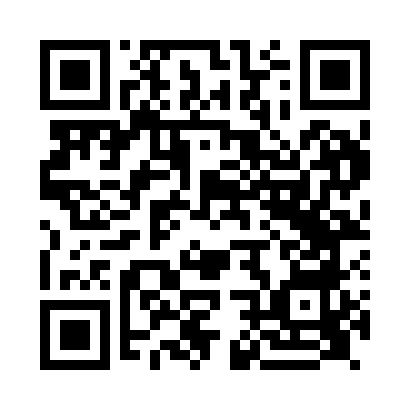 Prayer times for Ince, Cheshire, UKMon 1 Jul 2024 - Wed 31 Jul 2024High Latitude Method: Angle Based RulePrayer Calculation Method: Islamic Society of North AmericaAsar Calculation Method: HanafiPrayer times provided by https://www.salahtimes.comDateDayFajrSunriseDhuhrAsrMaghribIsha1Mon3:024:481:156:569:4211:282Tue3:024:491:156:559:4111:283Wed3:034:501:166:559:4111:284Thu3:034:511:166:559:4011:285Fri3:044:521:166:559:4011:286Sat3:044:531:166:559:3911:277Sun3:054:541:166:549:3811:278Mon3:064:551:166:549:3811:279Tue3:064:561:176:549:3711:2710Wed3:074:571:176:539:3611:2611Thu3:074:581:176:539:3511:2612Fri3:084:591:176:529:3411:2513Sat3:095:011:176:529:3311:2514Sun3:095:021:176:519:3211:2415Mon3:105:031:176:519:3111:2416Tue3:115:041:176:509:3011:2317Wed3:125:061:186:509:2911:2318Thu3:125:071:186:499:2711:2219Fri3:135:091:186:489:2611:2220Sat3:145:101:186:489:2511:2121Sun3:145:111:186:479:2311:2022Mon3:155:131:186:469:2211:2023Tue3:165:141:186:459:2011:1924Wed3:175:161:186:459:1911:1825Thu3:175:171:186:449:1711:1726Fri3:185:191:186:439:1611:1727Sat3:195:211:186:429:1411:1628Sun3:205:221:186:419:1311:1529Mon3:215:241:186:409:1111:1430Tue3:215:251:186:399:0911:1331Wed3:225:271:186:389:0811:12